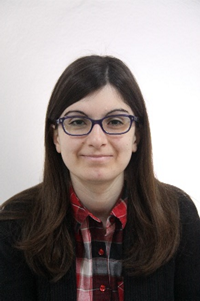 INFORMAZIONI PERSONALI:Nata a Ragusa il 3/06/1992Residenza: via Castellaro 27 41121 ModenaCONTATTIsofisichia@gmail.com339/3223034 www.linkedin.com/in/sofia- sichianakis-b6a5ab102istruzione23/09/2015 - 18/07/2018: Laurea magistrale in lingue, culture, comunicazioneUniversità di Modena e Reggio EmiliaMaterie principali: lingua e traduzione inglese e spagnola, letteratura inglese e spagnola, teorie della traduzione, teorie della progettazione culturale, discipline inerenti il cinema e la storia dell’arte.Tesi: La fortuna editoriale del Dr. Seuss in ItaliaVoto: 99/11001/10/2011 - 1/07/2015: Laurea in mediazione linguistica e interculturale Università di CataniaMaterie principali: lingua e traduzione inglese e spagnola, linguistica generale, letteratura italiana, inglese e spagnola, filologia germanica, lingua tedesca, storia.Tesi: Le iscrizioni runiche in ItaliaVoto: 105/110ALTRI CORSI27/09/2019 - 29/09 2019: Partecipazione alle giornate della traduzione letteraria Fusp (Fondazione Unicampus San Pellegrino) Traduzione Editoria, Roma Argomenti principali: traduzione letteraria per adulti e ragazzi, laboratorio di traduzione inglese, i primi passi nel mondo editoriale, revisione dei testi, traduzione audiovisiva.competenze linguisticheITALIANO: MADRELINGUAINGLESE: C1SPAGNOLO C1FRANCESE: A2TEDESCO: A2Competenze informatichePACCHETTO OFFICE: OTTIMOVISUALSUBSYINC: BASEesperienze professionali15/01/2019 – 14/01/2020: Servizio civile nazionale presso Arci Modena comitato provinciale APSPrincipali attività: organizzazione di eventi e rassegne, stesura di documentazione per progetti e bandi, ricerca di liberatorie per rassegne cinematografiche, editing di opuscoli e volantini, rendicontazione di eventi e rassegne, contatti con i circoli associati ed enti, attività di doposcuola.ESPERIENZE DI TIROCINIO1/09/2017 - 5/10/2017: tirocinio curriculare come receptionistHotel Plevna, Sliema, MaltaPrincipali attività: accoglienza dei clienti, operazioni di check-in e check-out, gestione delle prenotazioni ed e-mail con programmi informatici specifici, informazioni ai clienti inerenti a itinerari, mezzi di trasporto, ristoranti; utilizzo della lingua inglese e spagnola.altre informazioni